               14 марта 2019 года в зале администрации Богучарского муниципального района  состоялось мероприятие, посвященное Дню молодого избирателя: «День открытых дверей Территориальной избирательной комиссии Богучарского района».               Учащиеся, прибывшие из МКОУ «Богучарская СОШ № 1», МКОУ «Богучарская СОШ № 2», МКОУ «Богучарский лицей» и Богучарского филиала ВГПГК ознакомились с работой Территориальной избирательной комиссии Богучарского района по вопросам подготовки и проведения выборов различного уровня и работе с молодыми и будущими избирателями по повышению правовой культуры. Также председатель Территориальной избирательной комиссии Богучарского района Заикин Сергей Иванович ознакомил учащихся с новшествами в избирательном законодательстве.             Перед молодыми и будущими избирателями выступила заместитель главы администрации Богучарского муниципального района  – руководитель аппарата администрации района Самодурова Наталья Анатольевна. Она подчеркнула, что по достижению 18 лет статус избирателя позволит вам в полном объеме реализовать свои политические права. И, используя право на участие в выборах, проявляя свою гражданскую инициативу, сегодня вы делаете первые шаги для того, чтобы стать депутатом или политическим деятелем,  прийти работать в органы государственной власти или органы местного самоуправления, одним словом, управлять нашим государством! И очень приятно, что с каждым годом все больше молодых людей приходят на избирательные участки и делают свой осознанный выбор!             В заключение мероприятия Наталья Анатольевна вручила благодарности администрации Богучарского муниципального района педагогам МКОУ «Богучарская СОШ № 2»:  Чижминой Ольге Дмитриевне и  Ванюковой Ярославе Александровне, а также учащимся МКОУ «Богучарская СОШ № 2», активно проявивших себя во всех районных и областных мероприятиях по избирательному законодательству:  1. Калашниковой Дарье Андреевне –11А класс;2. Комарову Артему Сергеевичу – 11А класс; 3. Червонной Дарье Романовне – 11А класс;                                                                                         4. Бережной Дарье Владимировне – 11А класс;                                                                                         5. Лоскутову Александру Андреевичу –11Б класс;                                                                                         6. Соловей Алине Александровне – 11А класс;                                                                                 7. Сухорадову Владиславу Андреевичу – 11А класс.    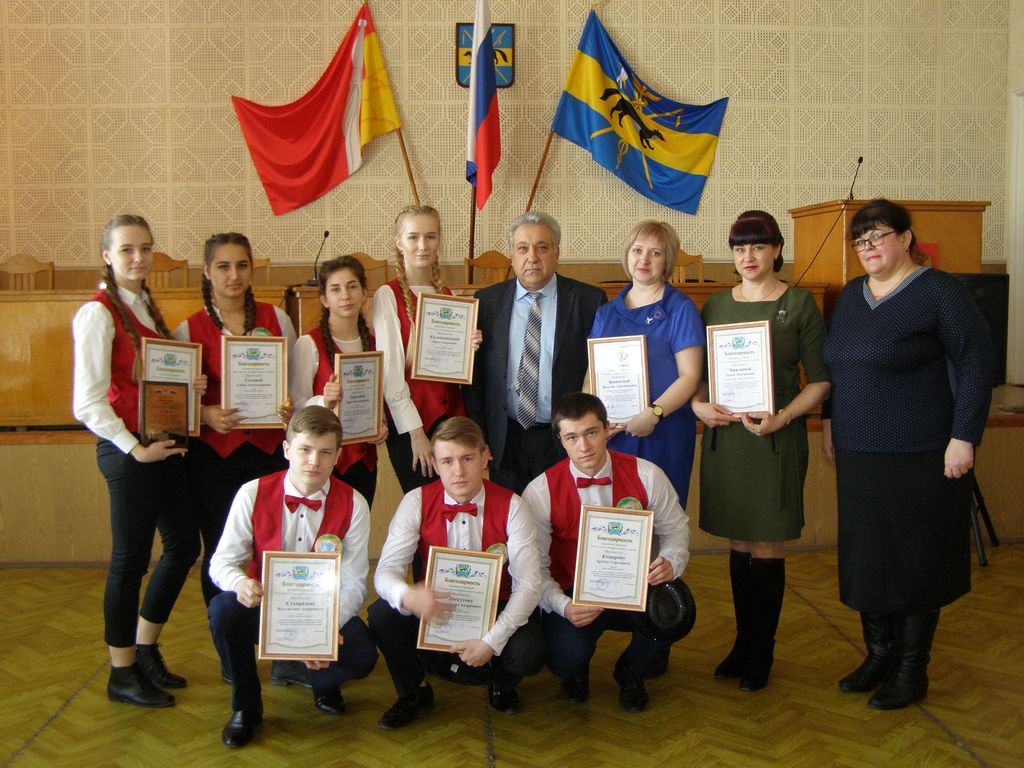 